Person Specification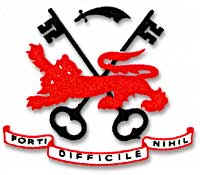 Safeguarding and Promoting the Welfare of Children and Young PeopleRobert Clack School is committed to safeguarding and promoting the welfare of children and young people.  Successful applicants must be willing to undergo identity checks, checks with past employers and an enhanced Disclosure & Barring Service check.Job Title: Science Technician Department/School: Science Department, Robert Clack SchoolEssentialDesirable (not essential)Method of AssessmentExperienceRelevant work experience working in an educational environment.Experience of health & safety regulations relevant to this post.Able to work on own initiative, unsupervised if necessary. Experience of the use of Word, Excel, E-mails etc.Application FormTask at InterviewInterviewEducation, Training & QualificationsExcellent numeracy and literacy skills.Good general standard of education.Relevant Physics or Chemistry qualifications.Application FormTask at InterviewInterviewProfessional RelationshipsAble to work effectively and supportively within a team.High standard of verbal and written communication skills when dealing with pupils, parents, colleagues and visitors. Application FormInterviewSafeguarding, Equalities & DiversityA commitment to the safeguarding and welfare of children.   Commitment to Equal Opportunities and Diversity.Commitment to continuing professional development.Application FormInterviewKnowledge, Understanding & Skills Good organisation, planning and able to prioritise.Ability to work methodically with good attention to detail.Able to work calmly when under pressure.Able to adhere to all school policies and procedures.Maintain confidentiality with regards to all school matters.Application FormTask at InterviewInterview